Publicado en España el 20/06/2024 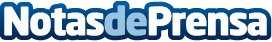 Adif se alía con BIM para promover un transporte sostenibleLa empresa pública Adif está inmersa en el proceso de implementación de la tecnología BIM que está transformando la forma de diseñar y construir las infraestructuras ferroviarias en EspañaDatos de contacto:Maria Olazaranfreelance639204381Nota de prensa publicada en: https://www.notasdeprensa.es/adif-se-alia-con-bim-para-promover-un Categorias: Nacional Software Sostenibilidad Movilidad y Transporte Innovación Tecnológica Construcción y Materiales Arquitectura http://www.notasdeprensa.es